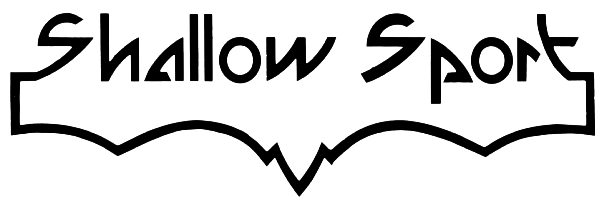 2022 Shallow Sport Boats Scholarship Application(Must be submitted on or before April 1,2022)Please type or print in black ink. Include all information on the front and back of this page. All data will be released to the committee reviewing applicants for scholarships. It is the student’s responsibility to make sure all this information is accurate. WHERE ARE YOU CURRENTLY ATTENDING SCHOOL? _____________________________________________________________________________________CURRENT GRADE LEVEL: _________________________________________________________________ NAME: _______________________________________________________________________________ LAST 		FIRST 		MIDDLE 	SOCIAL SECURITY NUMBER ADDRESS: ____________________________________________________________________________ 		STREET 		CITY 		STATE/ZIP CODE 	CONTACT PHONE# EMAIL ADDRESS: _______________________________________________________________________MALE:__________   FEMALE: ________   BIRTH DATE:  ________________________________________FATHER’S NAME: ___________________________   OCCUPATION: ______________________________MOTHER’S NAME: __________________________   OCCUPATION: ______________________________SPECIAL CIRCUMSTANCES (IF ANY): _____________________________________________________________________________________________________________________________________________ACCREDITED COLLEGE (S) OR TECHNICAL SCHOOL(S) YOU ARE CONSIDERING OR CURRENTLY ATTENDING:____________________________________   3.________________________________________________________________________   SCHOOL ORGANIZATIONS & ACTIVITIES: (ATHLETICS, MUSIC, CLUBS, AND INCLUDE OFFICES HELD) _______________________________________________________________________________________________________________________________________________________________________________________________________________________________________________________________COMMUNITY SERVICE & ORGANIZATIONS: (CHURCH WORK, COMMUNITY WORK, ETC.) _________________________________________________________________________________________________________________________________________________________________________________________________________________________________________________________________________________WORK EXPERIENCE: (LIST TYPE OF JOB AND PLACE OF EMPLOYMENT) _________________________________________________________________________________________________________________________________________________________________________________________________________________________________________________________________________________OTHER HONORS & ACTIVITIES: ________________________________________________________________________________________________________________________________________________________________________________________________________________________________________________________PLEASE ATTACH A WRITTEN ESSAY THAT ADDRESSES THE FOLLOWING QUESTIONS: (Your personal essay is very important since it will provide the Committee with a better understanding of you and your personal goals and objectives) What is the extent of your personal involvement with Shallow Sport Boats? Please describe what fishing means to you and how it has influenced you. Describe your goals for the future and explain why you should be considered for a Shallow Sport scholarship. Give any information about yourself which you feel would assist the selection committee in evaluating your application. Please include any information relevant to marine and ecological interests and include any special needs of your family if you feel they are contributing factors. Also include any obstacles or difficulties you have overcome. Please indicate if you will be receiving any other scholarships and, if so, please list with names and amounts. NOTE: ALL SCHOLARSHIP RECIPIENTS MUST BE ENROLLED FULLTIME IN AN ACCREDITED COLLEGE OR TECHNICAL SCHOOL IN THE FALL SEMESTER OF 2022 OR SCHOLARSHIP WILL BE FORFEITED.